LOGBOEK				Schooljaar : 2019   -2020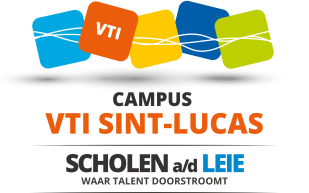 Naam : Maxime Egels							Klas : 6IWTitel Project : pokeball						Trimester: 1DatumUitgevoerde activiteitOpmerkingen door begeleidende leerkrachtenHandtekening begeleidende leerkrachten6-09Inleiding lessen engineering13-09we bedenken ideeën en hebben ons project al uitgekozen. We zoeken materiaal op het internet voor ons project.20-09RC auto zoeken voor in de bal. Beginnen aan de website en erop al uitleg geven over ons project en RC auto testen.27-09Sportdag4-10App proberen te maken op Appinventor. Begonnen met programmeren van programma om waarden in te lezen in flowcode.11-10Verder gaan met de app op Appinventor en ook leren werken ermee via video’s.18-10De bol verstevigen met papier mache.DatumUitgevoerde activiteitOpmerkingen door begeleidende leerkrachtenHandtekening begeleidende leerkrachten25-10De bol aan de binnenkant ook verstevigen met papier mache.8-11Het papier aan de binnenkant is losgekomen dus moeten we opnieuw papier mache eraan bevestigen.15-11App afwerken op Appinventor en deze overzetten naar onze smartphones. 22-11Ik was werkloos doordat Bart bezig was met het ontwerp en Emon met het programmeren. Hierdoor heb ik klusjes gedaan voor meneer Devos.29-11Werk van Bart overnemen en het 3D model verder uitwerken en verbeteren.